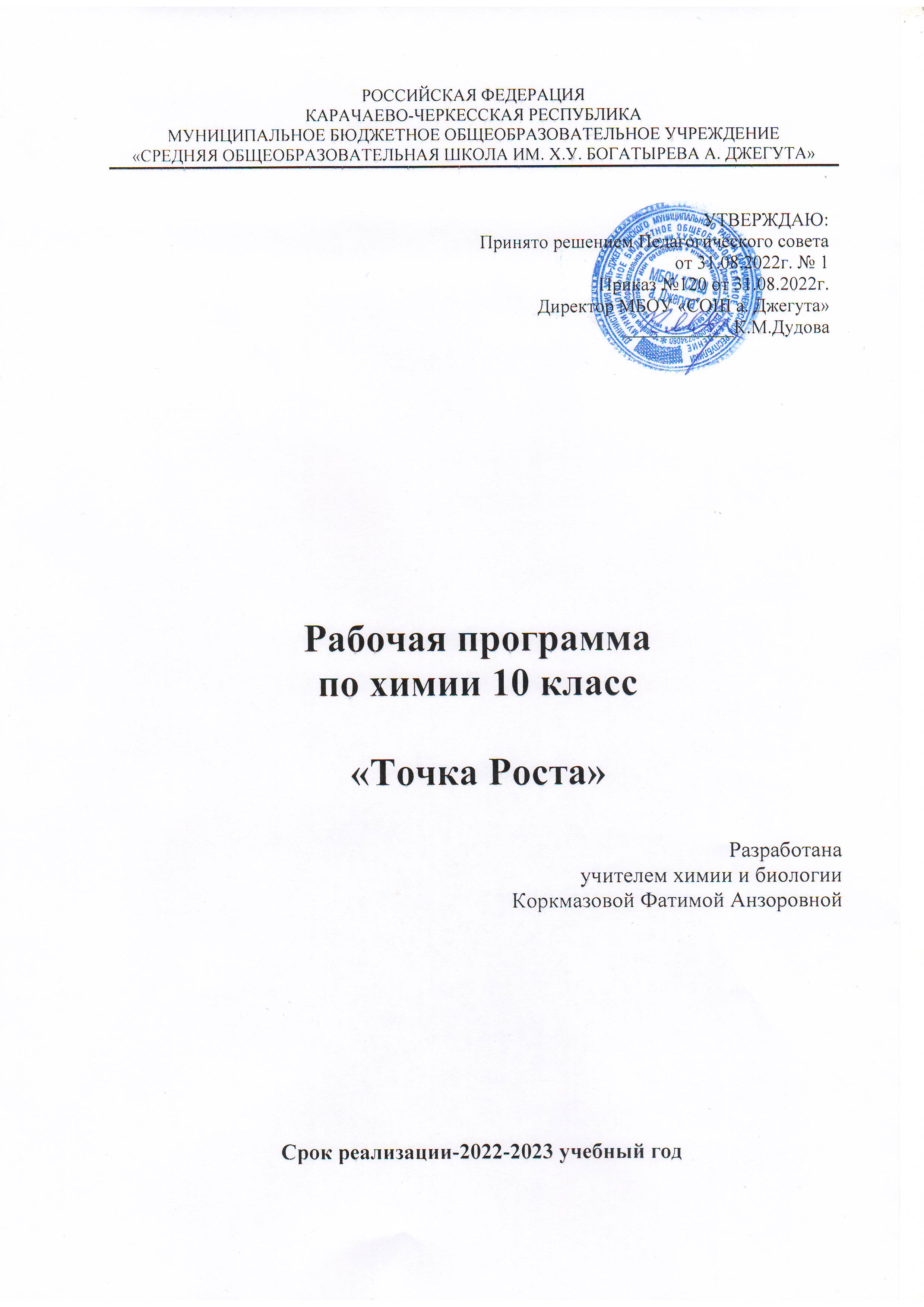 Пояснительная запискаНастоящая программа для средней (полной) общеобразовательной школы разработана на основе фундаментального ядра содержания общего образования и требований к результатам среднего (полного) общего образования, представленных в федеральном Государственном стандарте среднего (полного) общего образования второго поколения. В ней также учтены основные идеи и положения программы развития и формирования универсальных учебных действий для среднего (полного) общего образования и соблюдена преемственность с примерными программами для основного общего образования.Настоящая программа по химии составлена для учащихся 10  класса на базовом уровне в объеме 34 часов (1час в неделю в 10 классе).Среднее (полное) общее образование – третья, заключительная ступень общего образования. Содержание среднего ( полного) общего образования направлено на решение двух задач:Завершение общеобразовательной подготовки в соответствии с Законом об образовании ;Реализация предпрофессионального общего образования, которое позволяет обеспечить преемственность общего и профессионального образования.Одной из важнейших задач этого этапа является подготовка обучающихся к осознанному и ответственному выбору жизненного и профессионального пути. Обучающиеся должны научиться самостоятельно ставить цели и определять пути их достижения, использовать приобретенный в школе опыт деятельности в реальной жизни, за рамками учебного процесса.Главные цели среднего (полного) общего образования состоят:в формировании целостного представления о мире, основанного на приобретенных знаниях, умениях и способах деятельности;в приобретении опыта разнообразной деятельности, опыта познания и самопознания;в подготовке к осуществлению осознанного выбора индивидуальной образовательной или профессиональной траектории.Большой вклад в достижение главных целей среднего (полного) общего образования вносит изучение химии, которое призвано обеспечить:формирование системы химических знаний как компонента естественно-научной картины мира;развитие личности обучающихся, их интеллектуальное и нравственное совершенствование, формирование у них гуманистических отношений и экологически целесообразного поведения в быту и трудовой деятельности;выработку понимания общественной потребности в развитии химии, а также формирование отношения к химии как возможной области будущей практической деятельности;формирование умения безопасного обращения с веществами, используемыми в повседневной жизни.Целями изучения химии в средней (полной) школе являются:формирование умения видеть и понимать ценность образования, значимость химического знания для каждого человека независимо от его профессиональной деятельности; умение различать факты и оценки, сравнивать оценочные выводы, видеть их связь с критериями оценок и связь критериев с определенной системой ценностей, формулировать и обосновывать собственную позицию;формирование целостного представления о мире, представления о роли химии в создании современной естественно-научной картины мира, умения объяснять объекты и процессы окружающей действительности (природной, социальной, культурной, технической среды), используя для этого химические знания;приобретение опыта разнообразной деятельности, опыта познания и самопознания, ключевых навыков (ключевых компетентностей), имеющих универсальное значение для различных видов деятельности – навыков решения проблем, принятия решений, поиска, анализа и обработки информации, коммуникативных навыков, навыков измерений, сотрудничества, безопасного обращения с веществами в повседневной жизни.освоение знаний о химической составляющей естественнонаучной картины мира, важнейших химических понятий, законах и теориях;овладение умениями применять полученные знания для объяснения разнообразных химических явлений и свойств веществ, оценки роли химии в развитии современных технологий и получении новых материалов;развитие познавательных интересов и интеллектуальных способностей в процессе самостоятельного приобретения химических знаний с использованием различных источников информации, в том числе компьютерных;воспитание убежденности в позитивной роли химии в жизни современного общества, необходимости химически грамотного отношения к своему здоровью и к окружающей среде;применение полученных знаний и умений для безопасного использования веществ и материалов в быту, сельском хозяйстве и на производстве, решения практических задач в повседневной жизни, предупреждения явлений, наносящих вред здоровью человека и окружающей среде.Ценностные ориентиры содержания курса химии.        В качестве ценностных ориентиров химического образования выступают объекты, изучаемые в курсе химии, к которым у учащихся формируется ценностное отношение. При этом ведущую роль играют познавательные ценности, так как данный учебный предмет входит в группу предметов познавательного цикла, главная цель которых заключается в изучении природы.        Основу познавательных ценностей составляют научные знания и научные методы познания. Познавательные ценностные ориентации, формируемые в процессе изучения химии, проявляются в признании:ценности научного знания, его практической значимости, достоверности;ценности химических методов исследования живой и неживой природы.Развитие познавательных ценностных ориентаций содержания курса химии позволяет сформировать:уважительное отношение к созидательной, творческой деятельности;понимания необходимости здорового образа жизни;потребность в безусловном выполнении правил безопасного использования веществ в повседневной жизни;сознательный выбор будущей профессиональной деятельности.Курс химии обладает возможностями для формирования коммуникативных ценностей, основу которых составляют процесс общения и грамотная речь. Коммуникативные ценности способствуют:правильному использованию химической терминологии и символики;развитию потребности вести диалог, выслушивать мнение оппонента, участвовать в дискуссии;развитию способности открыто выражать и аргументированно отстаивать свою точку зрения.Данная программа предусматривает формирование у учащихся общеучебных умений и навыков, универсальных способов деятельности и ключевых компетенций. В этом направлении приоритетами для учебного предмета «химия» в старшей школе на базовом уровне являются:умение самостоятельно и мотивированно организовывать свою познавательную деятельность (от постановки цели до получения и оценки результата);определение сущностных характеристик изучаемого объекта;умение развернуто обосновывать суждения, давать определения, приводить доказательства; оценивание и корректировка своего поведения в окружающей среде;выполнение в практической деятельности и в повседневной жизни экологических требований;использование мультимедийных ресурсов и компьютерных технологий для обработки, передачи, систематизации информации, создание баз данных, презентации результатов познавательной и практической деятельности.В основу программы положен принцип развивающего обучения. Программа опирается на материал, изученный в 8–9 классах, поэтому некоторые темы курса рассматриваются повторно, но уже на более высоком теоретическом уровне. Такой подход позволяет углублять и развивать понятие о веществе и химическом процессе, закреплять пройденный материал в активной памяти учащихся, а также сохранять преемственность в процессе обучения.Программа обеспечивает сознательное усвоение учащимися важнейших химических законов, теорий и понятий; формирует представление о роли химии в развитии разнообразных отраслей производства; знакомит с веществами, окружающими человека. При этом основное внимание уделяется сущности химических реакций и методам их осуществления, а также способам защиты окружающей среды.Программа составлена с учетом ведущей роли химического эксперимента. Предусматриваются все виды школьного химического эксперимента — демонстрации, лабораторные опыты и практические работы. Рабочая программа по химии реализуется через формирование у учащихся общеучебных умений и навыков, универсальных способов деятельности и ключевых компетенций за счёт использования технологий коллективного обучения, опорных конспектов, дидактических материалов, и применения технологии графического представления информации  при структурировании знаний.В целом курс позволяет развить представления учащихся о познаваемости мира, единстве живой и неживой природы, сформировать знания о важнейших аспектах современной естественнонаучной картины мира, умения, востребованные в повседневной жизни и позволяющие ориентироваться в окружающем мире, воспитать человека, осознающего себя частью природы.Реализация данной программы в процессе обучения позволит учащимся усвоить ключевые  химические компетенции и понять роль химии среди других наук о природе, значение ее для человечества.Требования к уровню подготовки обучающихся на ступени среднего (полного) образованияРезультаты освоения курса химии.        Деятельность образовательного учреждения общего образования в обучении химии в средней (полной) школе должна быть направлена на достижение следующих личностных результатов:в ценностно-ориентационной сфере – воспитание чувства гордостиза российскую химическую науку, гуманизма, целеустремленности;в трудовой сфере – готовность к осознанному выбору дальнейшей образовательной траектории;в познавательной сфере – умение управлять своей познавательной деятельностью.Метапредметными результатами освоения выпускниками основной школы программы по химии являются:использование умений и навыков различных видов познавательной деятельности, применение основных методов познания (системно-информационный анализ, моделирование) для изучения различных сторон окружающей действительности;использование основных интеллектуальных операций: формулирование гипотез, анализ и синтез, сравнение, обобщение, систематизация, выявление причинно-следственных связей, поиск аналогов;умение генерировать идеи и определять средства, необходимые для их реализации;умение определять цели и задачи деятельности, выбирать средства реализации цели и применять их на практике;использование различных источников информации, понимание зависимости содержания и формы представления информации от целей коммуникации и адресата.В области предметных результатов образовательное учреждение общего образования предоставляет ученику возможность на ступени среднего (полного) общего образования научиться:в познавательной сфере:давать определения научным понятиям;описывать демонстрационные и самостоятельно проводимые эксперименты, используя для этого естественный (русский) язык и язык химии;описывать и различать изученные классы неорганических и органических соединений, химические реакции;классифицировать изученные объекты и явления;наблюдать демонстрируемые и самостоятельно проводимые опыты, химические реакции, протекающие в природе и в быту;делать выводы и умозаключения из наблюдений, изученных химических закономерностей, прогнозировать свойства неизученных веществ  по аналогии со свойствами изученных;структурировать изученный материал;интерпретировать химическую информацию, полученную из других источников;описывать строение атомов элементов I-IV периодов с использованием электронных конфигураций атомов;моделировать строение простейших молекул неорганических и органических веществ, кристаллов;в ценностно-ориентационной сфере:анализировать и оценивать последствия для окружающей среды бытовой и производственной деятельности человека, связанной с переработкой веществ;в трудовой сфере:проводить химический эксперимент;в сфере физической культуры:оказывать первую помощь при отравлениях, ожогах и других травмах, связанных с веществами и лабораторным оборудованием.Учебно – методический комплект.Программа предлагается для работы по новым учебникам химии авторов Г.Е. Рудзитиса и Ф.Г. Фельдмана, прошедшим экспертизу РАН и РАО и вошедшим в Федеральный перечень учебников, рекомендованных Министерством образования и науки РФ к использованию в образовательной процессе в общеобразовательных учреждениях на 2014 – 2015 учебный год.1. Рудзитис Г.Е., Фельдман Ф.Г., Химия. 10 класс. – М.: Просвещение, 20112.. Гара Н.Н. Химия. Программы общеобразовательных учреждений. – М.: Просвещение, 20103. Брейгер Л.М., Баженова А.Е., Химия 8-11 классы. Развернутое тематическое планирование по учебникам Рудзитиса Г.Е., Фельдмана Ф.Г., Волгоград, Учитель, 20094. Химический эксперимент в школе. 10 класс: учебно-методическое пособие/О.С.Габриэлян, Л.П.Ватлина.-М.: Дрофа, 2005.-208 с.5. Химия. Уроки в 10 классе: пособие для учителей общеобразовательных учреждений / Н.Н.Гара (и др.).-М.: Просвещение, 2009.-111 с.Дополнительная литература для учителя.Дидактический материал по химии для 10 – 11 классов: пособие для учителя/А.М.Радецкий, В.П.Горшкова, Л.Н.Кругликова.-М.: Просвещение, 1996. – 79 с.Контрольные работы по химии в 10 – 11 классах: пособие для учителя/ А.М.Радецкий.-М.: Просвещение, 2006.-96 с.Начала химии. Современный курс для поступающих в ВУЗы: учебное пособие для ВУЗов/ Н.Е.Кузьменко, В.В.Еремин, В.А.Попков.-9-е издание, переработанное и дополненное.-М.: Экзамен, 2005.-832 с.Органическая химия в тестах, задачах и упражнениях. 10 класс: учебное пособие для общеобразовательных учреждений/ О.С.Габриэлян, И.Г.Остроумов, Е.Е.Остроумова. – 2-изд., стереотип.-М.: Дрофа, 2004.-400 с.Учебно-тематический план 10 классСодержание программы 10 класс
35 ч/год (1 ч/нед.)ОРГАНИЧЕСКАЯ ХИМИЯРаздел 1. Тема 1.Теоретические основы органической химии (3 ч)   Формирование органической химии как науки. Теория строения органических соединений А. М. Бутлерова. Углеродный скелет. Радикалы. Функциональные группы. Гомологический ряд. Гомологи. Структурная изомерия. Номенклатура.
      Электронная природа химических связей в органических соединениях. 
      Классификация органических соединений.
      Демонстрации. Образцы органических веществ и материалов. Модели молекул органических веществ. Растворимость органических веществ в воде и неводных растворителях. Плавление, обугливание и горение органических веществ. примеры УВ в разных агрегатных состояниях      Расчетные задачи. Нахождение молекулярной формулы органического соединения по массе (объему) продуктов сгорания.Раздел 2. УГЛЕВОДОРОДЫ (12 ч)Тема 2. Предельные углеводороды (алканы) (3 )    Строение алканов. Гомологический ряд. Номенклатура и изомерия. Физические и химические свойства алканов. Реакция замещения. Получение и применение алканов. Понятие о циклоалканах. 
      Демонстрации. Взрыв смеси метана с воздухом. Отношение алканов к кислотам, щелочам, раствору перманганата калия и бромной воде.
      Лабораторные опыты. Изготовление моделей молекул углеводородов и галогенопроизводных.
Практическая работа. 1. Определение качественного состава органических соединений.Тема 3. Непредельные углеводороды (4 ч) Алкены. Строение алкенов. Гомологический ряд. Номенклатура. Изомерия: углеродной цепи, положения кратной связи, цис-, транс- изомерия. Химические свойства: реакции окисления, присоединения, полимеризации. Применение алкенов.      Алкадиены. Строение. Свойства, применение. Природный каучук.
      Алкины. Строение ацетилена. Гомологи и изомеры. Номенклатура. Физические и химические свойства. Реакции присоединения и замещения. Применение.
      Демонстрации. Изготовление моделей молекул гомологов и изомеров.   Получение ацетилена карбидным способом. Взаимодействие ацетилена с раствором перманганата калия и бромной водой. Горение ацетилена. Разложение каучука при нагревании и испытание продуктов разложения. Знакомство с образцами каучуков.
      Практическая работа. 2. Получение этилена и изучение его свойств.Тема 4. Ароматические углеводороды (арены) (2 ч)  Арены. Строение бензола. Изомерия и номенклатура. Физические и химические свойства бензола. Гомологи бензола. Генетическая связь ароматических углеводородов с другими классами углеводородов.
      Демонстрации. Бензол как растворитель, горение бензола. Отношение бензола к бромной воде и раствору перманганата калия. Окисление толуола.Тема 5. Природные источники углеводородов (3 ч)    Природный газ. Нефть и нефтепродукты. Физические свойства. Способы переработки нефти.
      Лабораторные опыты. Ознакомление с образцами продуктов нефтепереработки.Раздел 3. КИСЛОРОДСОДЕРЖАЩИЕ ОРГАНИЧЕСКИЕ СОЕДИНЕНИЯ (12 ч)Тема 6. Спирты и фенолы (4 )  Одноатомные предельные спирты. Строение молекул, функциональная группа. Водородная связь. Изомерия и номенклатура. Свойства метанола (этанола), получение и применение. Физиологическое действие спиртов на организм человека.
      Многоатомные спирты. Этиленгликоль, глицерин. Свойства, применение.
      Фенолы. Строение молекулы фенола. Взаимное влияние атомов 
в молекуле на примере молекулы фенола. Свойства. Токсичность фенола и его соединений. Применение фенола. Генетическая связь спиртов и фенола с углеводородами. 
      Лабораторные опыты. Взаимодействие фенола с бромной водой и раствором гидроксида натрия. Растворение глицерина в воде. Реакция глицерина с гидроксидом меди(II).
      Расчетные задачи. Расчеты по химическим уравнениям при условии, что одно из реагирующих веществ дано в избытке.Тема 7. Альдегиды, кетоны, карбоновые кислоты (4 ч    Альдегиды. Кетоны. Строение молекул. Функциональная группа. Изомерия и номенклатура. Формальдегид и ацетальдегид: свойства, получение и применение. Ацетон — представитель кетонов. Применение.
      Односоставные предельные карбоновые кислоты. Строение молекул. Функциональная группа. Изомерия и номенклатура. Свойства карбоновых кислот. Применение.
      Краткие сведения о непредельных карбоновых кислотах.
      Генетическая связь карбоновых кислот с другими классами органических соединений.
      Лабораторные опыты. Получение этаналя окислением этанола. Взаимодействие метаналя (этаналя) с аммиачным раствором оксида серебра(I) и гидроксида меди(II).      Демонстрации. Растворение в ацетоне различных органических веществ.
      Практическая работа. 3.«Свойства карбоновых кислот».      Расчетные задачи. Определение массовой или объемной доли выхода продукта реакции от теоретически возможного.Тема 8. Жиры. Углеводы (4 ч)       Жиры. Нахождение в природе. Свойства. Применение.
      Моющие средства. Правила безопасного обращения со средствами бытовой химии.
      Глюкоза. Строение молекулы. Свойства глюкозы. Применение. Сахароза. Свойства, применение.
      Крахмал и целлюлоза — представители природных полимеров. Реакция поликонденсации. Физические и химические свойства. Нахождение в природе. Применение. Ацетатное волокно.
      Лабораторные опыты. Растворимость жиров, доказательство их непредельного характера, омыление жиров. Сравнение свойств мыла и синтетических моющих средств.
      Взаимодействие глюкозы с гидроксидом меди(II). Взаимодействие глюкозы с аммиачным раствором оксида серебра(I). 
      Взаимодействие сахарозы с гидроксидом кальция. Взаимодействие крахмала с иодом. Гидролиз крахмала. Ознакомление с образцами природных и искусственных волокон.       Демонстрации. Знакомство с образцами моющих и чистящих средств. Изучение инструкций по их составу и применению      Практическая работа. 4. Решение экспериментальных задач на получение и распознавание органических веществ.Раздел 4. АЗОТСОДЕРЖАЩИЕ ОРГАНИЧЕСКИЕ СОЕДИНЕНИЯ (4 ч)Тема 9. Амины и аминокислоты (2 ч    Амины. Строение молекул. Аминогруппа. Физические и химические свойства. Анилин. Свойства, применение.
      Аминокислоты. Изомерия и номенклатура. Свойства. Аминокислоты как амфотерные органические соединения. Применение.     Демонстрации. Окраска ткани анилиновым красителем. Доказательство наличия функциональных групп в растворах аминокислот.Тема 10. Белки (2 ч)         Белки — природные полимеры. Состав и строение. Физические и химические свойства. Превращение белков в организме. Успехи в изучении и синтезе белков.
      Химия и здоровье человека. Лекарства. Проблемы, связанные с применением лекарственных препаратов.
      Демонстрации. Цветные реакции на белки (биуретовая и ксантопротеиновая реакции).Образцы лекарственных препаратов и витаминов. Образцы средств гигиены и косметики.Раздел 5. ВЫСОКОМОЛЕКУЛЯРНЫЕ СОЕДИНЕНИЯ (4 ч)Тема 11. Синтетические полимеры (4 ч)      Понятие о высокомолекулярных соединениях. Полимеры, получаемые в реакциях полимеризации. Строение молекул. Полиэтилен. Полипропилен. Фенолформальдегидные смолы.
      Синтетические каучуки. Строение, свойства, получение и применение.
      Синтетические волокна. Капрон. Лавсан.
      Демонстрации. Образцы пластмасс, синтетических каучуков и синтетических волокон. Календарно-тематическое планирование по химии в 10 классе, 35 часов (1 час в неделю), практических работ –4, контрольных работ  - 2№ п/пНаименование разделов и темКоличество часов (всего)               Из них(количество часов)                   Из них(количество часов)    № п/пНаименование разделов и темКоличество часов (всего)Контрольные работыПрактические работы1Раздел 1. Теоретические основы органической химии32Раздел 2. Углеводороды12123Раздел 3. Кислородсодержащие органические соединения1224Раздел 4. Азотсодержащие органические соединения45Раздел 5. Высокомолекулярные органические соединения31           Резерв (1 час )           Резерв (1 час )           Резерв (1 час )           Резерв (1 час )           Резерв (1 час )Итого:35 2 4№ п\пТема урокаКол- во часовДата проведенияДата проведенияДата проведенияДата проведенияДата проведенияДата проведения№ п\пТема урокаКол- во часовПо плану По плану По плану По плану По фактуПо фактуРаздел 1. Тема  1. Теоретические основы органической химии (3 часа)Раздел 1. Тема  1. Теоретические основы органической химии (3 часа)Раздел 1. Тема  1. Теоретические основы органической химии (3 часа)Раздел 1. Тема  1. Теоретические основы органической химии (3 часа)Раздел 1. Тема  1. Теоретические основы органической химии (3 часа)Раздел 1. Тема  1. Теоретические основы органической химии (3 часа)Раздел 1. Тема  1. Теоретические основы органической химии (3 часа)Раздел 1. Тема  1. Теоретические основы органической химии (3 часа)Раздел 1. Тема  1. Теоретические основы органической химии (3 часа)1Предмет органической химии.12Электронная природа химических связей в органических соединениях13Классификация органических соединений Решение задач на вывод химических формул1Раздел 2. УГЛЕВОДОРОДЫ (12 ч)Тема 2. Предельные углеводороды (алканы) - 3 часаРаздел 2. УГЛЕВОДОРОДЫ (12 ч)Тема 2. Предельные углеводороды (алканы) - 3 часаРаздел 2. УГЛЕВОДОРОДЫ (12 ч)Тема 2. Предельные углеводороды (алканы) - 3 часаРаздел 2. УГЛЕВОДОРОДЫ (12 ч)Тема 2. Предельные углеводороды (алканы) - 3 часаРаздел 2. УГЛЕВОДОРОДЫ (12 ч)Тема 2. Предельные углеводороды (алканы) - 3 часаРаздел 2. УГЛЕВОДОРОДЫ (12 ч)Тема 2. Предельные углеводороды (алканы) - 3 часаРаздел 2. УГЛЕВОДОРОДЫ (12 ч)Тема 2. Предельные углеводороды (алканы) - 3 часаРаздел 2. УГЛЕВОДОРОДЫ (12 ч)Тема 2. Предельные углеводороды (алканы) - 3 часаРаздел 2. УГЛЕВОДОРОДЫ (12 ч)Тема 2. Предельные углеводороды (алканы) - 3 часа4Строение алканов. Гомологический ряд. Номенклатура и изомерия15Свойства, получение и применение алканов. Циклоалканы.16Правила ТБКачественное определение углерода, водорода  и хлора в органических соединениях.1Тема 3. Непредельные углеводороды -  4 чТема 3. Непредельные углеводороды -  4 чТема 3. Непредельные углеводороды -  4 чТема 3. Непредельные углеводороды -  4 чТема 3. Непредельные углеводороды -  4 чТема 3. Непредельные углеводороды -  4 чТема 3. Непредельные углеводороды -  4 чТема 3. Непредельные углеводороды -  4 чТема 3. Непредельные углеводороды -  4 ч7Алкены. Строение, гомологический ряд, изомерия, номенклатура. Свойства алкенов и их применение18Правила ТБ. Получение этилена и изучение его свойств19Понятие о диеновых углеводородах.Природный каучук.110Алкины. Строение, гомологический ряд,  изомерия, номенклатура, свойства  и применение ацетилена.1Тема 4. Ароматические углеводороды (арены) - 2 часа.Тема 4. Ароматические углеводороды (арены) - 2 часа.Тема 4. Ароматические углеводороды (арены) - 2 часа.Тема 4. Ароматические углеводороды (арены) - 2 часа.Тема 4. Ароматические углеводороды (арены) - 2 часа.Тема 4. Ароматические углеводороды (арены) - 2 часа.Тема 4. Ароматические углеводороды (арены) - 2 часа.Тема 4. Ароматические углеводороды (арены) - 2 часа.Тема 4. Ароматические углеводороды (арены) - 2 часа.11Арены. Бензол и его гомологи112Генетическая связь ароматических углеводородов с другими классами углеводородов1Тема 5. Природные источники углеводородов -3 часа.Тема 5. Природные источники углеводородов -3 часа.Тема 5. Природные источники углеводородов -3 часа.Тема 5. Природные источники углеводородов -3 часа.Тема 5. Природные источники углеводородов -3 часа.Тема 5. Природные источники углеводородов -3 часа.Тема 5. Природные источники углеводородов -3 часа.Тема 5. Природные источники углеводородов -3 часа.Тема 5. Природные источники углеводородов -3 часа.13Природный и попутные нефтяные газы, их состав и применение114Нефть и нефтепродукты. Способы переработки нефти115Контрольная работа № 1 по теме «Углеводороды»1Раздел 3. Кислородосодержащие органические соединения  (12 часов)Тема № 6. Спирты и фенолы - 4 часа.Раздел 3. Кислородосодержащие органические соединения  (12 часов)Тема № 6. Спирты и фенолы - 4 часа.Раздел 3. Кислородосодержащие органические соединения  (12 часов)Тема № 6. Спирты и фенолы - 4 часа.Раздел 3. Кислородосодержащие органические соединения  (12 часов)Тема № 6. Спирты и фенолы - 4 часа.Раздел 3. Кислородосодержащие органические соединения  (12 часов)Тема № 6. Спирты и фенолы - 4 часа.Раздел 3. Кислородосодержащие органические соединения  (12 часов)Тема № 6. Спирты и фенолы - 4 часа.Раздел 3. Кислородосодержащие органические соединения  (12 часов)Тема № 6. Спирты и фенолы - 4 часа.Раздел 3. Кислородосодержащие органические соединения  (12 часов)Тема № 6. Спирты и фенолы - 4 часа.Раздел 3. Кислородосодержащие органические соединения  (12 часов)Тема № 6. Спирты и фенолы - 4 часа.16Одноатомные предельные спирты. Строение, свойства, получение, применение117Многоатомные спирты. Этиленгликоль, глицерин. Свойства, применение118Строение, свойства и применение фенола119Генетическая связь спиртов и фенола с углеводородами Решение задач по химическим уравнениям при условии, что одно из веществ  взято в избытке1Тема 7. Альдегиды, кетоны, карбоновые кислоты - 4 часаТема 7. Альдегиды, кетоны, карбоновые кислоты - 4 часаТема 7. Альдегиды, кетоны, карбоновые кислоты - 4 часаТема 7. Альдегиды, кетоны, карбоновые кислоты - 4 часаТема 7. Альдегиды, кетоны, карбоновые кислоты - 4 часаТема 7. Альдегиды, кетоны, карбоновые кислоты - 4 часаТема 7. Альдегиды, кетоны, карбоновые кислоты - 4 часаТема 7. Альдегиды, кетоны, карбоновые кислоты - 4 часаТема 7. Альдегиды, кетоны, карбоновые кислоты - 4 часа20Карбонильные  соединения – альдегиды и кетоны.Свойства и применение альдегидов.121Карбоновые кислоты.   Получение, свойства и кислот122Правила ТБ. «Свойства карбоновых кислот»123Генетическая связь карбоновых кислот с другими классами органических соединений. Решение задач на определение массовой  доли выхода продукта от теоретически возможного1Тема  8. Жиры. Углеводы - 4 часа.Тема  8. Жиры. Углеводы - 4 часа.Тема  8. Жиры. Углеводы - 4 часа.Тема  8. Жиры. Углеводы - 4 часа.Тема  8. Жиры. Углеводы - 4 часа.Тема  8. Жиры. Углеводы - 4 часа.Тема  8. Жиры. Углеводы - 4 часа.Тема  8. Жиры. Углеводы - 4 часа.Тема  8. Жиры. Углеводы - 4 часа.24Сложные эфиры. Жиры125Углеводы. Глюкоза.Олигосахариды. Сахароза126Крахмал и целлюлоза127Правила ТБ. «Решение экспериментальных задач на получение и распознавание органических веществ»1Раздел 4. Азотосодержащие органические соединения (4 часа)Тема 9. Амины и аминокислоты -2 часа.Раздел 4. Азотосодержащие органические соединения (4 часа)Тема 9. Амины и аминокислоты -2 часа.Раздел 4. Азотосодержащие органические соединения (4 часа)Тема 9. Амины и аминокислоты -2 часа.Раздел 4. Азотосодержащие органические соединения (4 часа)Тема 9. Амины и аминокислоты -2 часа.Раздел 4. Азотосодержащие органические соединения (4 часа)Тема 9. Амины и аминокислоты -2 часа.Раздел 4. Азотосодержащие органические соединения (4 часа)Тема 9. Амины и аминокислоты -2 часа.Раздел 4. Азотосодержащие органические соединения (4 часа)Тема 9. Амины и аминокислоты -2 часа.Раздел 4. Азотосодержащие органические соединения (4 часа)Тема 9. Амины и аминокислоты -2 часа.Раздел 4. Азотосодержащие органические соединения (4 часа)Тема 9. Амины и аминокислоты -2 часа.28Амины. Строение и свойства. Анилин — представитель ароматических аминов129Аминокислоты. Изомерия, номенклатура. Свойства и применение1Тема 10. Белки -2 часаТема 10. Белки -2 часаТема 10. Белки -2 часаТема 10. Белки -2 часаТема 10. Белки -2 часаТема 10. Белки -2 часаТема 10. Белки -2 часаТема 10. Белки -2 часаТема 10. Белки -2 часа30Белки — природные полимеры. Состав, структура, свойства белков131Химия и здоровье человека.1Раздел 5. Высокомолекулярные соединения (4часа)Тема 11. Синтетические полимеры - 4часаРаздел 5. Высокомолекулярные соединения (4часа)Тема 11. Синтетические полимеры - 4часаРаздел 5. Высокомолекулярные соединения (4часа)Тема 11. Синтетические полимеры - 4часаРаздел 5. Высокомолекулярные соединения (4часа)Тема 11. Синтетические полимеры - 4часаРаздел 5. Высокомолекулярные соединения (4часа)Тема 11. Синтетические полимеры - 4часаРаздел 5. Высокомолекулярные соединения (4часа)Тема 11. Синтетические полимеры - 4часаРаздел 5. Высокомолекулярные соединения (4часа)Тема 11. Синтетические полимеры - 4часаРаздел 5. Высокомолекулярные соединения (4часа)Тема 11. Синтетические полимеры - 4часаРаздел 5. Высокомолекулярные соединения (4часа)Тема 11. Синтетические полимеры - 4часа32Понятие о высокомолекулярных соединениях. Пластмассы и волокна.133Итоговая контрольная № 2 работа по темам «Кислородсодержащие  органич. соединения», «Азотсодержащие органическиесоединения»134Обобщение знаний по курсу органической химии. Органическая химия, человек и природа135Резерв( 1 час)1